Une jeune femme se promène nue dans les rue de Bologne : 3300 euros d'amende ; pdf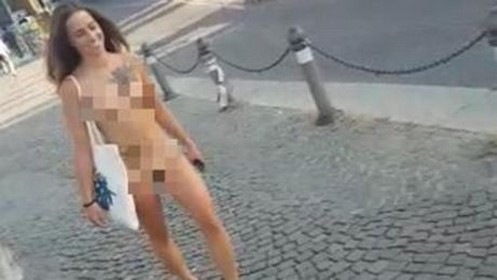 Une jeune femme, âgée de 26 ans, s'est promenée entièrement nue mercredi soir dans les rues du centre ville de Bologne, en Italie, sous le regard médusé des passants. 

Elle a été interpellée par la police ferroviaire à deux pas de la gare principale. 

Elle a expliqué aux forces de l'ordre qu'elle voulait «vaincre la peur qu'elle éprouvait quand elle se sentait observée». 

Celle que les Italiens surnomme maintenant «la nudiste urbaine» devra payer une amende de 3300 euros pour «Agissement contraire à la décence». 

